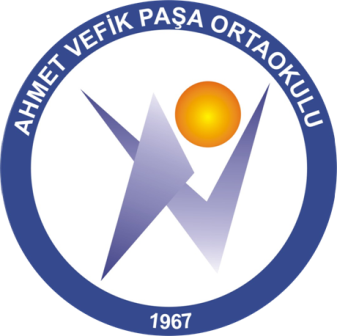 AHMET VEFİK PAŞA ORTAOKULU OKUL AİLE BİRLİĞİ HESAP NUMARASIŞUBE         :  ZİRAAT BANKASI GÜVENEVLER ŞUBESİHESAP NO: 13994392IBAN NO:TR09 0001 0008 3013 9943 9250 01